МУНИЦИПАЛЬНЫЙ СОВЕТВНУТРИГОРОДСКОГО МУНИЦИПАЛЬНОГО ОБРАЗОВАНИЯГОРОДА ФЕДЕРАЛЬНОГО ЗНАЧЕНИЯ САНКТ – ПЕТЕРБУРГАМУНИЦИПАЛЬНЫЙ ОКРУГ СОСНОВАЯ ПОЛЯНА_____________________________________________________________198264, Санкт-Петербург, ул. Пограничника Гарькавого, дом 22, корп. 3РЕШЕНИЕот __.__.2023 г.  №___Об утверждении Положения о порядке оплаты труда лиц, исполняющих обязанности по техническому обеспечению деятельности Муниципального Совета и Местной администрациивнутригородского муниципального образования города федерального значения Санкт-Петербурга муниципальный округ Сосновая ПолянаВ целях установления особенностей оплаты труда лиц, исполняющих обязанности 
по техническому обеспечению деятельности  Муниципального Совета и Местной администрации внутригородского муниципального образования города федерального значения Санкт-Петербурга муниципальный округ Сосновая Поляна и в соответствии 
с ч. 4 ст. 86 Бюджетного кодекса Российской Федерации, ст. ст. 135,144 Трудового кодекса Российской Федерации, п. 8 ч. 10 ст. 35, ст. 53 Федерального закона от 06.10.2003 №131-ФЗ «Об общих принципах организации местного самоуправления в Российской Федерации», 
п. 2 ст. 10 Федерального закона от 02.03.2007 №25-ФЗ «О муниципальной службе 
в Российской Федерации», п. 7 ч. 4 ст. 26 Закона Санкт-Петербурга от 23.09.2009 №420-79 
«Об организации местного самоуправления в Санкт-Петербурге», п. 4 ст. 3 Закона 
Санкт-Петербурга от 15.02.2000 №53-8 «О регулировании отдельных вопросов муниципальной службы в Санкт-Петербурге», Уставом внутригородского  муниципального образования города федерального значения Санкт-Петербурга муниципальный округ Сосновая Поляна, руководствуясь Региональным Соглашением о минимальной заработной плате в Санкт-Петербурге на 2023-2024 годы, Муниципальный Совет решил:1. Утвердить Положение о порядке оплаты труда лиц, исполняющих обязанности 
по техническому обеспечению деятельности Муниципального Совета и Местной администрации внутригородского муниципального образования города федерального значения Санкт-Петербурга муниципальный округ Сосновая Поляна в соответствии 
с Приложением к настоящему Решению.2. Контроль за исполнением настоящего Решения возложить на Главу муниципального образования, исполняющего полномочия председателя Муниципального Совета МО Сосновая Поляна.3. Настоящее Решение вступает в силу с момента его официального опубликования (обнародования).Глава муниципального образования,исполняющий полномочия председателя Муниципального Совета МО Сосновая Поляна			           С.Ю. ДавыдоваПриложение к Решению Муниципального Совета от __.__.2023 г. №___Положение о порядке оплаты труда лиц, исполняющих обязанности 
по техническому обеспечению деятельности Муниципального Совета 
и Местной администрации внутригородского муниципального образования города федерального значения Санкт-Петербурга муниципальный округ Сосновая Поляна1. Общие положения1.1. Положение о порядке оплаты труда лиц, исполняющих обязанности 
по техническому обеспечению деятельности Муниципального Совета и Местной администрации внутригородского муниципального образования города федерального значения Санкт-Петербурга муниципальный округ Сосновая Поляна (далее-Положение), разработано в соответствии с Трудовым кодексом Российской Федерации, Федеральным законом от 06.10.2003 № 131-ФЗ «Об общих принципах организации местного самоуправления в Российской Федерации», Федеральным законом от 02.03.2007 № 25-ФЗ 
«О муниципальной службе в Российской Федерации», Законом Санкт-Петербурга 
от 23.09.2009 № 420-79 «Об организации местного самоуправления в Санкт-Петербурге», Законом Санкт-Петербурга от 02.02.2000 № 53-8 «О регулировании отдельных вопросов муниципальной службы в Санкт-Петербурге», Уставом внутригородского  муниципального образования города федерального значения Санкт-Петербурга муниципальный округ Сосновая Поляна.1.2.  Лица, исполняющие обязанности по техническому обеспечению деятельности Муниципального Совета и Местной администрации внутригородского муниципального образования города федерального значения Санкт-Петербурга муниципальный округ Сосновая Поляна (далее – технический персонал) не являются выборными муниципальными должностями и должностями муниципальной службы.1.3. Финансирование расходов на оплату труда техническому персоналу, осуществляется за счет средств местного бюджета.2. Оплата труда технического персонала2.1. Оплата труда технического персонала индексируется с 1 января каждого года путем умножения на коэффициент индексации, не превышающий размера увеличения расчетной единицы в соответствующем финансовом году, установленной законом Санкт-Петербурга.2.2. Оплата труда технического персонала состоит из должностного оклада.2.3. Должностной оклад устанавливается штатным расписанием на очередной финансовый год. 2.3.1. Штатное расписание на очередной финансовый год утверждается:-  в Муниципальном Совете внутригородского муниципального образования города федерального значения Санкт-Петербурга муниципальный округ Сосновая Поляна 
(далее – Муниципальный Совет) распоряжением Главы внутригородского муниципального образования города федерального значения Санкт-Петербурга муниципальный округ Сосновая Поляна (далее – Глава муниципального образования);- в Местной администрации внутригородского муниципального образования города федерального значения Санкт-Петербурга муниципальный округ Сосновая Поляна 
(далее – Местная администрация) распоряжением Местной администрации.2.4. Экономия утвержденного фонда оплаты труда по должностям технического персонала, сложившаяся в результате выплаты больничных листов, вакантных должностей технического персонала, может быть направлена на выплату премии за квартал, год 
и (или) единовременной материальной помощи.2.5. Размер премии за квартал, год и (или) единовременной материальной помощи 
в каждом конкретном случае определяется и устанавливается:         - в Муниципальном Совете распоряжением Главы муниципального образования;- в Местной администрации распоряжением Местной администрации. 2.6. Оплата труда технического персонала не может быть менее минимального размера оплаты труда, установленного в соответствии с законодательством Российской Федерации, законодательством Санкт-Петербурга.2.7. Оплата труда технического персонала начисляется за фактически отработанное время.3. Порядок, место и сроки оплаты труда3.1. Оплата труда технического персонала производится по безналичному расчету с использованием расчетных (дебетовых) карт по банковскому счету, открытому на основании договора банковского счета.3.2. Оплата труда производится не реже чем два раза в месяц в соответствии с учетной политикой Муниципального Совета и Местной администрации.3.3. При совпадении дня выплаты с выходным или нерабочим праздничным днем оплата труда технического персонала производится накануне этого дня.6созыв2019-2024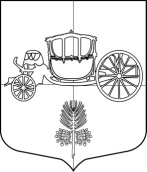 